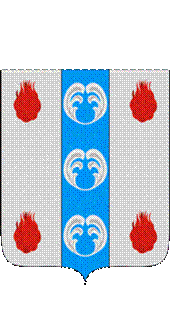 Российская ФедерацияНовгородская областьДУМА ПОДДОРСКОГО МУНИЦИПАЛЬНОГО РАЙОНАР Е Ш Е Н И Еот 24.10.2023 № 226с.ПоддорьеВ соответствии с Бюджетным кодексом Российской Федерации, Положением о бюджетном процессе в Поддорском муниципальном районе, утвержденным решением Думы Поддорского  муниципального района от 26.12.2011 № 472 Дума Поддорского муниципального района РЕШИЛА:1. Принять к сведению прилагаемый отчет об исполнении бюджета Поддорского муниципального района за 9 месяцев 2023 года, по доходам в сумме 196 742 061 рубль 97 копеек и расходам в сумме 183 995 400 рублей 71 копейка, с превышением доходов над расходами (профицит) 12 746 661 рубль 26 копеек.2. Опубликовать настоящее решение на официальном сайте Администрации Поддорского муниципального района и газете «Вестник Поддорского муниципального района».Главамуниципального района                                                           Е.В.ПанинаПредседатель ДумыПоддорского муниципального района                                 Т.Н.КрутоваО принятии к сведению отчета об исполнении бюджета Поддорского муниципального района за 9 месяцев 2023 годаИСПОЛНЕНИЕ БЮДЖЕТА ПОДДОРСКОГО МУНИЦИПАЛЬНОГО РАЙОНА ИСПОЛНЕНИЕ БЮДЖЕТА ПОДДОРСКОГО МУНИЦИПАЛЬНОГО РАЙОНА ИСПОЛНЕНИЕ БЮДЖЕТА ПОДДОРСКОГО МУНИЦИПАЛЬНОГО РАЙОНА ИСПОЛНЕНИЕ БЮДЖЕТА ПОДДОРСКОГО МУНИЦИПАЛЬНОГО РАЙОНА ИСПОЛНЕНИЕ БЮДЖЕТА ПОДДОРСКОГО МУНИЦИПАЛЬНОГО РАЙОНА ИСПОЛНЕНИЕ БЮДЖЕТА ПОДДОРСКОГО МУНИЦИПАЛЬНОГО РАЙОНА ИСПОЛНЕНИЕ БЮДЖЕТА ПОДДОРСКОГО МУНИЦИПАЛЬНОГО РАЙОНА ИСПОЛНЕНИЕ БЮДЖЕТА ПОДДОРСКОГО МУНИЦИПАЛЬНОГО РАЙОНА ИСПОЛНЕНИЕ БЮДЖЕТА ПОДДОРСКОГО МУНИЦИПАЛЬНОГО РАЙОНА ИСПОЛНЕНИЕ БЮДЖЕТА ПОДДОРСКОГО МУНИЦИПАЛЬНОГО РАЙОНА ИСПОЛНЕНИЕ БЮДЖЕТА ПОДДОРСКОГО МУНИЦИПАЛЬНОГО РАЙОНА ИСПОЛНЕНИЕ БЮДЖЕТА ПОДДОРСКОГО МУНИЦИПАЛЬНОГО РАЙОНА ИСПОЛНЕНИЕ БЮДЖЕТА ПОДДОРСКОГО МУНИЦИПАЛЬНОГО РАЙОНА ИСПОЛНЕНИЕ БЮДЖЕТА ПОДДОРСКОГО МУНИЦИПАЛЬНОГО РАЙОНА ИСПОЛНЕНИЕ БЮДЖЕТА ПОДДОРСКОГО МУНИЦИПАЛЬНОГО РАЙОНА ЗА 9 МЕСЯЦЕВ 2023 ГОДАЗА 9 МЕСЯЦЕВ 2023 ГОДАЗА 9 МЕСЯЦЕВ 2023 ГОДАЗА 9 МЕСЯЦЕВ 2023 ГОДАЗА 9 МЕСЯЦЕВ 2023 ГОДАЗА 9 МЕСЯЦЕВ 2023 ГОДАЗА 9 МЕСЯЦЕВ 2023 ГОДАЗА 9 МЕСЯЦЕВ 2023 ГОДАЗА 9 МЕСЯЦЕВ 2023 ГОДАЗА 9 МЕСЯЦЕВ 2023 ГОДАЗА 9 МЕСЯЦЕВ 2023 ГОДАЗА 9 МЕСЯЦЕВ 2023 ГОДАЗА 9 МЕСЯЦЕВ 2023 ГОДАЗА 9 МЕСЯЦЕВ 2023 ГОДАЗА 9 МЕСЯЦЕВ 2023 ГОДА1. Доходы бюджета1. Доходы бюджета1. Доходы бюджета1. Доходы бюджета1. Доходы бюджета1. Доходы бюджета1. Доходы бюджета1. Доходы бюджета1. Доходы бюджета1. Доходы бюджета1. Доходы бюджета1. Доходы бюджета1. Доходы бюджета1. Доходы бюджета1. Доходы бюджета Наименование показателя Наименование показателяКод стро- киКод стро- киКод расхода по бюджетной классификации Код расхода по бюджетной классификации Код расхода по бюджетной классификации Код расхода по бюджетной классификации Утвержденные бюджетные назначения (руб.)Утвержденные бюджетные назначения (руб.)Утвержденные бюджетные назначения (руб.)Утвержденные бюджетные назначения (руб.)Исполнено (руб.)исполнено к плану % исполнения 112233334444567Доходы бюджета - всего, в том числе:Доходы бюджета - всего, в том числе:010010ХХХХ244 205 343,86244 205 343,86244 205 343,86244 205 343,86196 742 061,97-47 463 281,8980,6НАЛОГОВЫЕ И НЕНАЛОГОВЫЕ ДОХОДЫНАЛОГОВЫЕ И НЕНАЛОГОВЫЕ ДОХОДЫ0100100001000000000000000000010000000000000000000100000000000000000001000000000000000039 112 640,0039 112 640,0039 112 640,0039 112 640,0029 659 345,17-9 453 294,8375,8НАЛОГИ НА ПРИБЫЛЬ, ДОХОДЫНАЛОГИ НА ПРИБЫЛЬ, ДОХОДЫ0100100001010000000000000000010100000000000000000101000000000000000001010000000000000027 072 430,0027 072 430,0027 072 430,0027 072 430,0019 230 164,33-7 842 265,6771,0Налог на доходы физических лицНалог на доходы физических лиц0100100001010200001000011000010102000010000110000101020000100001100001010200001000011027 072 430,0027 072 430,0027 072 430,0027 072 430,0019 230 164,33-7 842 265,6771,0Налог на доходы физических лиц с доходов, источником которых является налоговый агент, за исключением доходов, в отношении которых исчисление и уплата налога осуществляются в соответствии со статьями 227, 227.1 и 228 Налогового кодекса Российской Федерации, а также доходов от долевого участия в организации, полученных в виде дивидендовНалог на доходы физических лиц с доходов, источником которых является налоговый агент, за исключением доходов, в отношении которых исчисление и уплата налога осуществляются в соответствии со статьями 227, 227.1 и 228 Налогового кодекса Российской Федерации, а также доходов от долевого участия в организации, полученных в виде дивидендов0100100001010201001000011000010102010010000110000101020100100001100001010201001000011027 044 080,0027 044 080,0027 044 080,0027 044 080,0018 578 647,98-8 465 432,0268,7Налог на доходы физических лиц с доходов, полученных от осуществления деятельности физическими лицами, зарегистрированными в качестве индивидуальных предпринимателей, нотариусов, занимающихся частной практикой, адвокатов, учредивших адвокатские кабинеты, и других лиц, занимающихся частной практикой в соответствии со статьей 227 Налогового кодекса Российской ФедерацииНалог на доходы физических лиц с доходов, полученных от осуществления деятельности физическими лицами, зарегистрированными в качестве индивидуальных предпринимателей, нотариусов, занимающихся частной практикой, адвокатов, учредивших адвокатские кабинеты, и других лиц, занимающихся частной практикой в соответствии со статьей 227 Налогового кодекса Российской Федерации010010000101020200100001100001010202001000011000010102020010000110000101020200100001100,000,000,000,0093 826,1893 826,18#ДЕЛ/0!Налог на доходы физических лиц с доходов, полученных физическими лицами в соответствии со статьей 228 Налогового кодекса Российской ФедерацииНалог на доходы физических лиц с доходов, полученных физическими лицами в соответствии со статьей 228 Налогового кодекса Российской Федерации010010000101020300100001100001010203001000011000010102030010000110000101020300100001100,000,000,000,00517 911,97517 911,97#ДЕЛ/0!Налог на доходы физических лиц в виде фиксированных авансовых платежей с доходов, полученных физическими лицами, являющимися иностранными гражданами, осуществляющими трудовую деятельность по найму на основании патента в соответствии со статьей 227.1 Налогового кодекса Российской ФедерацииНалог на доходы физических лиц в виде фиксированных авансовых платежей с доходов, полученных физическими лицами, являющимися иностранными гражданами, осуществляющими трудовую деятельность по найму на основании патента в соответствии со статьей 227.1 Налогового кодекса Российской Федерации0100100001010204001000011000010102040010000110000101020400100001100001010204001000011028 350,0028 350,0028 350,0028 350,0039 778,2011 428,20140,3НАЛОГИ НА ТОВАРЫ (РАБОТЫ, УСЛУГИ), РЕАЛИЗУЕМЫЕ НА ТЕРРИТОРИИ РОССИЙСКОЙ ФЕДЕРАЦИИНАЛОГИ НА ТОВАРЫ (РАБОТЫ, УСЛУГИ), РЕАЛИЗУЕМЫЕ НА ТЕРРИТОРИИ РОССИЙСКОЙ ФЕДЕРАЦИИ010010000103000000000000000001030000000000000000010300000000000000000103000000000000003 961 710,003 961 710,003 961 710,003 961 710,003 336 134,73-625 575,2784,2Акцизы по подакцизным товарам (продукции), производимым на территории Российской ФедерацииАкцизы по подакцизным товарам (продукции), производимым на территории Российской Федерации010010000103020000100001100001030200001000011000010302000010000110000103020000100001103 961 710,003 961 710,003 961 710,003 961 710,003 336 134,73-625 575,2784,2Доходы от уплаты акцизов на дизельное топливо, подлежащие распределению между бюджетами субъектов Российской Федерации и местными бюджетами с учетом установленных дифференцированных нормативов отчислений в местные бюджетыДоходы от уплаты акцизов на дизельное топливо, подлежащие распределению между бюджетами субъектов Российской Федерации и местными бюджетами с учетом установленных дифференцированных нормативов отчислений в местные бюджеты010010000103022300100001100001030223001000011000010302230010000110000103022300100001101 876 470,001 876 470,001 876 470,001 876 470,001 708 891,01-167 578,9991,1Доходы от уплаты акцизов на дизельное топливо, подлежащие распределению между бюджетами субъектов Российской Федерации и местными бюджетами с учетом установленных дифференцированных нормативов отчислений в местные бюджеты (по нормативам, установленным федеральным законом о федеральном бюджете в целях формирования дорожных фондов субъектов Российской Федерации)Доходы от уплаты акцизов на дизельное топливо, подлежащие распределению между бюджетами субъектов Российской Федерации и местными бюджетами с учетом установленных дифференцированных нормативов отчислений в местные бюджеты (по нормативам, установленным федеральным законом о федеральном бюджете в целях формирования дорожных фондов субъектов Российской Федерации)010010000103022310100001100001030223101000011000010302231010000110000103022310100001101 876 470,001 876 470,001 876 470,001 876 470,001 708 891,01-167 578,9991,1Доходы от уплаты акцизов на моторные масла для дизельных и (или) карбюраторных (инжекторных) двигателей, подлежащие распределению между бюджетами субъектов Российской Федерации и местными бюджетами с учетом установленных дифференцированных нормативов отчислений в местные бюджетыДоходы от уплаты акцизов на моторные масла для дизельных и (или) карбюраторных (инжекторных) двигателей, подлежащие распределению между бюджетами субъектов Российской Федерации и местными бюджетами с учетом установленных дифференцированных нормативов отчислений в местные бюджеты0100100001030224001000011000010302240010000110000103022400100001100001030224001000011013 030,0013 030,0013 030,0013 030,009 207,80-3 822,2070,7Доходы от уплаты акцизов на моторные масла для дизельных и (или) карбюраторных (инжекторных) двигателей, подлежащие распределению между бюджетами субъектов Российской Федерации и местными бюджетами с учетом установленных дифференцированных нормативов отчислений в местные бюджеты (по нормативам, установленным федеральным законом о федеральном бюджете в целях формирования дорожных фондов субъектов Российской Федерации)Доходы от уплаты акцизов на моторные масла для дизельных и (или) карбюраторных (инжекторных) двигателей, подлежащие распределению между бюджетами субъектов Российской Федерации и местными бюджетами с учетом установленных дифференцированных нормативов отчислений в местные бюджеты (по нормативам, установленным федеральным законом о федеральном бюджете в целях формирования дорожных фондов субъектов Российской Федерации)0100100001030224101000011000010302241010000110000103022410100001100001030224101000011013 030,0013 030,0013 030,0013 030,009 207,80-3 822,2070,7Доходы от уплаты акцизов на автомобильный бензин, подлежащие распределению между бюджетами субъектов Российской Федерации и местными бюджетами с учетом установленных дифференцированных нормативов отчислений в местные бюджетыДоходы от уплаты акцизов на автомобильный бензин, подлежащие распределению между бюджетами субъектов Российской Федерации и местными бюджетами с учетом установленных дифференцированных нормативов отчислений в местные бюджеты010010000103022500100001100001030225001000011000010302250010000110000103022500100001102 319 690,002 319 690,002 319 690,002 319 690,001 818 535,62-501 154,3878,4Доходы от уплаты акцизов на автомобильный бензин, подлежащие распределению между бюджетами субъектов Российской Федерации и местными бюджетами с учетом установленных дифференцированных нормативов отчислений в местные бюджеты (по нормативам, установленным федеральным законом о федеральном бюджете в целях формирования дорожных фондов субъектов Российской Федерации)Доходы от уплаты акцизов на автомобильный бензин, подлежащие распределению между бюджетами субъектов Российской Федерации и местными бюджетами с учетом установленных дифференцированных нормативов отчислений в местные бюджеты (по нормативам, установленным федеральным законом о федеральном бюджете в целях формирования дорожных фондов субъектов Российской Федерации)010010000103022510100001100001030225101000011000010302251010000110000103022510100001102 319 690,002 319 690,002 319 690,002 319 690,001 818 535,62-501 154,3878,4Доходы от уплаты акцизов на прямогонный бензин, подлежащие распределению между бюджетами субъектов Российской Федерации и местными бюджетами с учетом установленных дифференцированных нормативов отчислений в местные бюджетыДоходы от уплаты акцизов на прямогонный бензин, подлежащие распределению между бюджетами субъектов Российской Федерации и местными бюджетами с учетом установленных дифференцированных нормативов отчислений в местные бюджеты01001000010302260010000110000103022600100001100001030226001000011000010302260010000110-247 480,00-247 480,00-247 480,00-247 480,00-200 499,7046 980,3081,0Доходы от уплаты акцизов на прямогонный бензин, подлежащие распределению между бюджетами субъектов Российской Федерации и местными бюджетами с учетом установленных дифференцированных нормативов отчислений в местные бюджеты (по нормативам, установленным федеральным законом о федеральном бюджете в целях формирования дорожных фондов субъектов Российской Федерации)Доходы от уплаты акцизов на прямогонный бензин, подлежащие распределению между бюджетами субъектов Российской Федерации и местными бюджетами с учетом установленных дифференцированных нормативов отчислений в местные бюджеты (по нормативам, установленным федеральным законом о федеральном бюджете в целях формирования дорожных фондов субъектов Российской Федерации)01001000010302261010000110000103022610100001100001030226101000011000010302261010000110-247 480,00-247 480,00-247 480,00-247 480,00-200 499,7046 980,3081,0НАЛОГИ НА СОВОКУПНЫЙ ДОХОДНАЛОГИ НА СОВОКУПНЫЙ ДОХОД010010000105000000000000000001050000000000000000010500000000000000000105000000000000006 097 600,006 097 600,006 097 600,006 097 600,006 225 552,72127 952,72102,1Налог, взимаемый в связи с применением упрощенной системы налогообложенияНалог, взимаемый в связи с применением упрощенной системы налогообложения010010000105010000000001100001050100000000011000010501000000000110000105010000000001105 933 600,005 933 600,005 933 600,005 933 600,006 168 990,60235 390,60104,0Налог, взимаемый с налогоплательщиков, выбравших в качестве объекта налогообложения доходыНалог, взимаемый с налогоплательщиков, выбравших в качестве объекта налогообложения доходы010010000105010100100001100001050101001000011000010501010010000110000105010100100001104 433 600,004 433 600,004 433 600,004 433 600,004 650 156,56216 556,56104,9Налог, взимаемый с налогоплательщиков, выбравших в качестве объекта налогообложения доходыНалог, взимаемый с налогоплательщиков, выбравших в качестве объекта налогообложения доходы010010000105010110100001100001050101101000011000010501011010000110000105010110100001104 433 600,004 433 600,004 433 600,004 433 600,004 650 156,56216 556,56104,9Налог, взимаемый с налогоплательщиков, выбравших в качестве объекта налогообложения доходы, уменьшенные на величину расходовНалог, взимаемый с налогоплательщиков, выбравших в качестве объекта налогообложения доходы, уменьшенные на величину расходов010010000105010200100001100001050102001000011000010501020010000110000105010200100001101 500 000,001 500 000,001 500 000,001 500 000,001 518 834,0418 834,04101,3Налог, взимаемый с налогоплательщиков, выбравших в качестве объекта налогообложения доходы, уменьшенные на величину расходов (в том числе минимальный налог, зачисляемый в бюджеты субъектов Российской Федерации)Налог, взимаемый с налогоплательщиков, выбравших в качестве объекта налогообложения доходы, уменьшенные на величину расходов (в том числе минимальный налог, зачисляемый в бюджеты субъектов Российской Федерации)010010000105010210100001100001050102101000011000010501021010000110000105010210100001101 500 000,001 500 000,001 500 000,001 500 000,001 518 834,0418 834,04101,3Единый налог на вмененный доход для отдельных видов деятельностиЕдиный налог на вмененный доход для отдельных видов деятельности010010000105020000200001100001050200002000011000010502000020000110000105020000200001100,000,000,000,001 516,341 516,34#ДЕЛ/0!Единый налог на вмененный доход для отдельных видов деятельностиЕдиный налог на вмененный доход для отдельных видов деятельности010010000105020100200001100001050201002000011000010502010020000110000105020100200001100,000,000,000,001 516,341 516,34#ДЕЛ/0!Единый сельскохозяйственный налогЕдиный сельскохозяйственный налог010010000105030000100001100001050300001000011000010503000010000110000105030000100001100,000,000,000,00853,03853,03#ДЕЛ/0!Единый сельскохозяйственный налогЕдиный сельскохозяйственный налог010010000105030100100001100001050301001000011000010503010010000110000105030100100001100,000,000,000,00853,03853,03#ДЕЛ/0!Налог, взимаемый в связи с применением патентной системы налогообложенияНалог, взимаемый в связи с применением патентной системы налогообложения01001000010504000020000110000105040000200001100001050400002000011000010504000020000110164 000,00164 000,00164 000,00164 000,0054 192,75-109 807,2533,0Налог, взимаемый в связи с применением патентной системы налогообложения, зачисляемый в бюджеты муниципальных районовНалог, взимаемый в связи с применением патентной системы налогообложения, зачисляемый в бюджеты муниципальных районов01001000010504020020000110000105040200200001100001050402002000011000010504020020000110164 000,00164 000,00164 000,00164 000,0054 192,75-109 807,2533,0ГОСУДАРСТВЕННАЯ ПОШЛИНАГОСУДАРСТВЕННАЯ ПОШЛИНА01001000010800000000000000000108000000000000000001080000000000000000010800000000000000265 000,00265 000,00265 000,00265 000,00227 617,06-37 382,9485,9Государственная пошлина по делам, рассматриваемым в судах общей юрисдикции, мировыми судьямиГосударственная пошлина по делам, рассматриваемым в судах общей юрисдикции, мировыми судьями01001000010803000010000110000108030000100001100001080300001000011000010803000010000110265 000,00265 000,00265 000,00265 000,00227 617,06-37 382,9485,9Государственная пошлина по делам, рассматриваемым в судах общей юрисдикции, мировыми судьями (за исключением Верховного Суда Российской Федерации)Государственная пошлина по делам, рассматриваемым в судах общей юрисдикции, мировыми судьями (за исключением Верховного Суда Российской Федерации)01001000010803010010000110000108030100100001100001080301001000011000010803010010000110265 000,00265 000,00265 000,00265 000,00227 617,06-37 382,9485,9ЗАДОЛЖЕННОСТЬ И ПЕРЕРАСЧЕТЫ ПО ОТМЕНЕННЫМ НАЛОГАМ, СБОРАМ И ИНЫМ ОБЯЗАТЕЛЬНЫМ ПЛАТЕЖАМЗАДОЛЖЕННОСТЬ И ПЕРЕРАСЧЕТЫ ПО ОТМЕНЕННЫМ НАЛОГАМ, СБОРАМ И ИНЫМ ОБЯЗАТЕЛЬНЫМ ПЛАТЕЖАМ010010000109000000000000000001090000000000000000010900000000000000000109000000000000000,000,000,000,000,320,32#ДЕЛ/0!Налоги на имуществоНалоги на имущество010010000109040000000001100001090400000000011000010904000000000110000109040000000001100,000,000,000,000,320,32#ДЕЛ/0!Земельный налог (по обязательствам, возникшим до 1 января 2006 года)Земельный налог (по обязательствам, возникшим до 1 января 2006 года)010010000109040500000001100001090405000000011000010904050000000110000109040500000001100,000,000,000,000,320,32#ДЕЛ/0!Земельный налог (по обязательствам, возникшим до 1 января 2006 года), мобилизуемый на межселенных территорияхЗемельный налог (по обязательствам, возникшим до 1 января 2006 года), мобилизуемый на межселенных территориях010010000109040530500001100001090405305000011000010904053050000110000109040530500001100,000,000,000,000,320,32#ДЕЛ/0!ДОХОДЫ ОТ ИСПОЛЬЗОВАНИЯ ИМУЩЕСТВА, НАХОДЯЩЕГОСЯ В ГОСУДАРСТВЕННОЙ И МУНИЦИПАЛЬНОЙ СОБСТВЕННОСТИДОХОДЫ ОТ ИСПОЛЬЗОВАНИЯ ИМУЩЕСТВА, НАХОДЯЩЕГОСЯ В ГОСУДАРСТВЕННОЙ И МУНИЦИПАЛЬНОЙ СОБСТВЕННОСТИ01001000011100000000000000000111000000000000000001110000000000000000011100000000000000530 000,00530 000,00530 000,00530 000,00294 382,53-235 617,4755,5Доходы, получаемые в виде арендной либо иной платы за передачу в возмездное пользование государственного и муниципального имущества (за исключением имущества бюджетных и автономных учреждений, а также имущества государственных и муниципальных унитарных предприятий, в том числе казенных)Доходы, получаемые в виде арендной либо иной платы за передачу в возмездное пользование государственного и муниципального имущества (за исключением имущества бюджетных и автономных учреждений, а также имущества государственных и муниципальных унитарных предприятий, в том числе казенных)01001000011105000000000120000111050000000001200001110500000000012000011105000000000120310 000,00310 000,00310 000,00310 000,00116 624,53-193 375,4737,6Доходы, получаемые в виде арендной платы за земельные участки, государственная собственность на которые не разграничена, а также средства от продажи права на заключение договоров аренды указанных земельных участковДоходы, получаемые в виде арендной платы за земельные участки, государственная собственность на которые не разграничена, а также средства от продажи права на заключение договоров аренды указанных земельных участков01001000011105010000000120000111050100000001200001110501000000012000011105010000000120310 000,00310 000,00310 000,00310 000,00115 624,53-194 375,4737,3Доходы, получаемые в виде арендной платы за земельные участки, государственная собственность на которые не разграничена и которые расположены в границах сельских поселений и межселенных территорий муниципальных районов, а также средства от продажи права на заключение договоров аренды указанных земельных участковДоходы, получаемые в виде арендной платы за земельные участки, государственная собственность на которые не разграничена и которые расположены в границах сельских поселений и межселенных территорий муниципальных районов, а также средства от продажи права на заключение договоров аренды указанных земельных участков01001000011105013050000120000111050130500001200001110501305000012000011105013050000120310 000,00310 000,00310 000,00310 000,00115 624,53-194 375,4737,3Доходы от сдачи в аренду имущества, находящегося в оперативном управлении органов государственной власти, органов местного самоуправления, органов управления государственными внебюджетными фондами и созданных ими учреждений (за исключением имущества бюджетных и автономных учреждений)Доходы от сдачи в аренду имущества, находящегося в оперативном управлении органов государственной власти, органов местного самоуправления, органов управления государственными внебюджетными фондами и созданных ими учреждений (за исключением имущества бюджетных и автономных учреждений)010010000111050300000001200001110503000000012000011105030000000120000111050300000001200,000,000,000,001 000,001 000,00#ДЕЛ/0!Доходы от сдачи в аренду имущества, находящегося в оперативном управлении органов управления муниципальных районов и созданных ими учреждений (за исключением имущества муниципальных бюджетных и автономных учреждений)Доходы от сдачи в аренду имущества, находящегося в оперативном управлении органов управления муниципальных районов и созданных ими учреждений (за исключением имущества муниципальных бюджетных и автономных учреждений)010010000111050350500001200001110503505000012000011105035050000120000111050350500001200,000,000,000,001 000,001 000,00#ДЕЛ/0!Прочие доходы от использования имущества и прав, находящихся в государственной и муниципальной собственности (за исключением имущества бюджетных и автономных учреждений, а также имущества государственных и муниципальных унитарных предприятий, в том числе казенных)Прочие доходы от использования имущества и прав, находящихся в государственной и муниципальной собственности (за исключением имущества бюджетных и автономных учреждений, а также имущества государственных и муниципальных унитарных предприятий, в том числе казенных)01001000011109000000000120000111090000000001200001110900000000012000011109000000000120220 000,00220 000,00220 000,00220 000,00177 758,00-42 242,0080,8Прочие поступления от использования имущества, находящегося в государственной и муниципальной собственности (за исключением имущества бюджетных и автономных учреждений, а также имущества государственных и муниципальных унитарных предприятий, в том числе казенных)Прочие поступления от использования имущества, находящегося в государственной и муниципальной собственности (за исключением имущества бюджетных и автономных учреждений, а также имущества государственных и муниципальных унитарных предприятий, в том числе казенных)01001000011109040000000120000111090400000001200001110904000000012000011109040000000120220 000,00220 000,00220 000,00220 000,00177 758,00-42 242,0080,8Прочие поступления от использования имущества, находящегося в собственности муниципальных районов (за исключением имущества муниципальных бюджетных и автономных учреждений, а также имущества муниципальных унитарных предприятий, в том числе казенных)Прочие поступления от использования имущества, находящегося в собственности муниципальных районов (за исключением имущества муниципальных бюджетных и автономных учреждений, а также имущества муниципальных унитарных предприятий, в том числе казенных)01001000011109045050000120000111090450500001200001110904505000012000011109045050000120220 000,00220 000,00220 000,00220 000,00177 758,00-42 242,0080,8ПЛАТЕЖИ ПРИ ПОЛЬЗОВАНИИ ПРИРОДНЫМИ РЕСУРСАМИПЛАТЕЖИ ПРИ ПОЛЬЗОВАНИИ ПРИРОДНЫМИ РЕСУРСАМИ010010000112000000000000000001120000000000000000011200000000000000000112000000000000006 000,006 000,006 000,006 000,006 486,17486,17108,1Плата за негативное воздействие на окружающую средуПлата за негативное воздействие на окружающую среду010010000112010000100001200001120100001000012000011201000010000120000112010000100001206 000,006 000,006 000,006 000,006 486,17486,17108,1Плата за выбросы загрязняющих веществ в атмосферный воздух стационарными объектамиПлата за выбросы загрязняющих веществ в атмосферный воздух стационарными объектами010010000112010100100001200001120101001000012000011201010010000120000112010100100001204 600,004 600,004 600,004 600,003 871,44-728,5684,2Плата за сбросы загрязняющих веществ в водные объектыПлата за сбросы загрязняющих веществ в водные объекты010010000112010300100001200001120103001000012000011201030010000120000112010300100001201 400,001 400,001 400,001 400,002 614,731 214,73186,8ДОХОДЫ ОТ ПРОДАЖИ МАТЕРИАЛЬНЫХ И НЕМАТЕРИАЛЬНЫХ АКТИВОВДОХОДЫ ОТ ПРОДАЖИ МАТЕРИАЛЬНЫХ И НЕМАТЕРИАЛЬНЫХ АКТИВОВ01001000011400000000000000000114000000000000000001140000000000000000011400000000000000350 900,00350 900,00350 900,00350 900,0034 362,50-316 537,509,8Доходы от реализации имущества, находящегося в государственной и муниципальной собственности (за исключением движимого имущества бюджетных и автономных учреждений, а также имущества государственных и муниципальных унитарных предприятий, в том числе казенных)Доходы от реализации имущества, находящегося в государственной и муниципальной собственности (за исключением движимого имущества бюджетных и автономных учреждений, а также имущества государственных и муниципальных унитарных предприятий, в том числе казенных)0100100001140200000000000000011402000000000000000114020000000000000001140200000000000051 100,0051 100,0051 100,0051 100,000,00-51 100,000,0Доходы от реализации имущества, находящегося в собственности муниципальных районов (за исключением движимого имущества муниципальных бюджетных и автономных учреждений, а также имущества муниципальных унитарных предприятий, в том числе казенных), в части реализации основных средств по указанному имуществуДоходы от реализации имущества, находящегося в собственности муниципальных районов (за исключением движимого имущества муниципальных бюджетных и автономных учреждений, а также имущества муниципальных унитарных предприятий, в том числе казенных), в части реализации основных средств по указанному имуществу0100100001140205005000041000011402050050000410000114020500500004100001140205005000041051 100,0051 100,0051 100,0051 100,000,00-51 100,000,0Доходы от реализации иного имущества, находящегося в собственности муниципальных районов (за исключением имущества муниципальных бюджетных и автономных учреждений, а также имущества муниципальных унитарных предприятий, в том числе казенных), в части реализации основных средств по указанному имуществуДоходы от реализации иного имущества, находящегося в собственности муниципальных районов (за исключением имущества муниципальных бюджетных и автономных учреждений, а также имущества муниципальных унитарных предприятий, в том числе казенных), в части реализации основных средств по указанному имуществу0100100001140205305000041000011402053050000410000114020530500004100001140205305000041051 100,0051 100,0051 100,0051 100,000,00-51 100,000,0Доходы от продажи земельных участков, находящихся в государственной и муниципальной собственностиДоходы от продажи земельных участков, находящихся в государственной и муниципальной собственности01001000011406000000000430000114060000000004300001140600000000043000011406000000000430299 800,00299 800,00299 800,00299 800,0034 362,50-265 437,5011,5Доходы от продажи земельных участков, государственная собственность на которые не разграниченаДоходы от продажи земельных участков, государственная собственность на которые не разграничена01001000011406010000000430000114060100000004300001140601000000043000011406010000000430299 800,00299 800,00299 800,00299 800,0034 362,50-265 437,5011,5Доходы от продажи земельных участков, государственная собственность на которые не разграничена и которые расположены в границах сельских поселений и межселенных территорий муниципальных районовДоходы от продажи земельных участков, государственная собственность на которые не разграничена и которые расположены в границах сельских поселений и межселенных территорий муниципальных районов01001000011406013050000430000114060130500004300001140601305000043000011406013050000430299 800,00299 800,00299 800,00299 800,0034 362,50-265 437,5011,5ШТРАФЫ, САНКЦИИ, ВОЗМЕЩЕНИЕ УЩЕРБАШТРАФЫ, САНКЦИИ, ВОЗМЕЩЕНИЕ УЩЕРБА01001000011600000000000000000116000000000000000001160000000000000000011600000000000000702 000,00702 000,00702 000,00702 000,00177 644,81-524 355,1925,3Административные штрафы, установленные Кодексом Российской Федерации об административных правонарушенияхАдминистративные штрафы, установленные Кодексом Российской Федерации об административных правонарушениях0100100001160100001000014000011601000010000140000116010000100001400001160100001000014029 000,0029 000,0029 000,0029 000,0011 609,10-17 390,9040,0Административные штрафы, установленные главой 5 Кодекса Российской Федерации об административных правонарушениях, за административные правонарушения, посягающие на права гражданАдминистративные штрафы, установленные главой 5 Кодекса Российской Федерации об административных правонарушениях, за административные правонарушения, посягающие на права граждан01001000011601050010000140000116010500100001400001160105001000014000011601050010000140150,00150,00#ДЕЛ/0!Административные штрафы, установленные главой 5 Кодекса Российской Федерации об административных правонарушениях, за административные правонарушения, посягающие на права граждан, налагаемые мировыми судьями, комиссиями по делам несовершеннолетних и защите их правАдминистративные штрафы, установленные главой 5 Кодекса Российской Федерации об административных правонарушениях, за административные правонарушения, посягающие на права граждан, налагаемые мировыми судьями, комиссиями по делам несовершеннолетних и защите их прав010010000116010530100001400001160105301000014000011601053010000140000116010530100001400,000,000,000,00150,00150,00#ДЕЛ/0!Административные штрафы, установленные главой 6 Кодекса Российской Федерации об административных правонарушениях, за административные правонарушения, посягающие на здоровье, санитарно-эпидемиологическое благополучие населения и общественную нравственностьАдминистративные штрафы, установленные главой 6 Кодекса Российской Федерации об административных правонарушениях, за административные правонарушения, посягающие на здоровье, санитарно-эпидемиологическое благополучие населения и общественную нравственность010010000116010600100001400001160106001000014000011601060010000140000116010600100001405 000,005 000,00#ДЕЛ/0!Административные штрафы, установленные главой 6 Кодекса Российской Федерации об административных правонарушениях, за административные правонарушения, посягающие на здоровье, санитарно-эпидемиологическое благополучие населения и общественную нравственность, налагаемые мировыми судьями, комиссиями по делам несовершеннолетних и защите их правАдминистративные штрафы, установленные главой 6 Кодекса Российской Федерации об административных правонарушениях, за административные правонарушения, посягающие на здоровье, санитарно-эпидемиологическое благополучие населения и общественную нравственность, налагаемые мировыми судьями, комиссиями по делам несовершеннолетних и защите их прав010010000116010630100001400001160106301000014000011601063010000140000116010630100001400,000,000,000,005 000,005 000,00#ДЕЛ/0!Административные штрафы, установленные главой 7 Кодекса Российской Федерации об административных правонарушениях, за административные правонарушения в области охраны собственностиАдминистративные штрафы, установленные главой 7 Кодекса Российской Федерации об административных правонарушениях, за административные правонарушения в области охраны собственности010010000116010700100001400001160107001000014000011601070010000140000116010700100001401 000,001 000,001 000,001 000,000,00-1 000,000,0Административные штрафы, установленные главой 7 Кодекса Российской Федерации об административных правонарушениях, за административные правонарушения в области охраны собственности, налагаемые мировыми судьями, комиссиями по делам несовершеннолетних и защите их правАдминистративные штрафы, установленные главой 7 Кодекса Российской Федерации об административных правонарушениях, за административные правонарушения в области охраны собственности, налагаемые мировыми судьями, комиссиями по делам несовершеннолетних и защите их прав010010000116010730100001400001160107301000014000011601073010000140000116010730100001401 000,001 000,001 000,001 000,000,00-1 000,000,0Административные штрафы, установленные главой 13 Кодекса Российской Федерации об административных правонарушениях, за административные правонарушения в области связи и информацииАдминистративные штрафы, установленные главой 13 Кодекса Российской Федерации об административных правонарушениях, за административные правонарушения в области связи и информации010010000116011300100001400001160113001000014000011601130010000140000116011300100001401 000,001 000,001 000,001 000,000,00-1 000,000,0Административные штрафы, установленные главой 13 Кодекса Российской Федерации об административных правонарушениях, за административные правонарушения в области связи и информации, налагаемые мировыми судьями, комиссиями по делам несовершеннолетних и защите их правАдминистративные штрафы, установленные главой 13 Кодекса Российской Федерации об административных правонарушениях, за административные правонарушения в области связи и информации, налагаемые мировыми судьями, комиссиями по делам несовершеннолетних и защите их прав010010000116011330100001400001160113301000014000011601133010000140000116011330100001401 000,001 000,001 000,001 000,000,00-1 000,000,0Административные штрафы, установленные главой 15 Кодекса Российской Федерации об административных правонарушениях, за административные правонарушения в области финансов, налогов и сборов, страхования, рынка ценных бумагАдминистративные штрафы, установленные главой 15 Кодекса Российской Федерации об административных правонарушениях, за административные правонарушения в области финансов, налогов и сборов, страхования, рынка ценных бумаг01001000011601150010000140000116011500100001400001160115001000014000011601150010000140300,00300,00#ДЕЛ/0!Административные штрафы, установленные главой 15 Кодекса Российской Федерации об административных правонарушениях, за административные правонарушения в области финансов, налогов и сборов, страхования, рынка ценных бумаг (за исключением штрафов, указанных в пункте 6 статьи 46 Бюджетного кодекса Российской Федерации), налагаемые мировыми судьями, комиссиями по делам несовершеннолетних и защите их правАдминистративные штрафы, установленные главой 15 Кодекса Российской Федерации об административных правонарушениях, за административные правонарушения в области финансов, налогов и сборов, страхования, рынка ценных бумаг (за исключением штрафов, указанных в пункте 6 статьи 46 Бюджетного кодекса Российской Федерации), налагаемые мировыми судьями, комиссиями по делам несовершеннолетних и защите их прав010010000116011530100001400001160115301000014000011601153010000140000116011530100001400,000,000,000,00300,00300,00#ДЕЛ/0!Административные штрафы, установленные главой 19 Кодекса Российской Федерации об административных правонарушениях, за административные правонарушения против порядка управленияАдминистративные штрафы, установленные главой 19 Кодекса Российской Федерации об административных правонарушениях, за административные правонарушения против порядка управления0100100001160119001000014000011601190010000140000116011900100001400001160119001000014018 000,0018 000,0018 000,0018 000,000,00-18 000,000,0Административные штрафы, установленные главой 19 Кодекса Российской Федерации об административных правонарушениях, за административные правонарушения против порядка управления, налагаемые мировыми судьями, комиссиями по делам несовершеннолетних и защите их правАдминистративные штрафы, установленные главой 19 Кодекса Российской Федерации об административных правонарушениях, за административные правонарушения против порядка управления, налагаемые мировыми судьями, комиссиями по делам несовершеннолетних и защите их прав0100100001160119301000014000011601193010000140000116011930100001400001160119301000014018 000,0018 000,0018 000,0018 000,000,00-18 000,000,0Административные штрафы, установленные главой 20 Кодекса Российской Федерации об административных правонарушениях, за административные правонарушения, посягающие на общественный порядок и общественную безопасностьАдминистративные штрафы, установленные главой 20 Кодекса Российской Федерации об административных правонарушениях, за административные правонарушения, посягающие на общественный порядок и общественную безопасность010010000116012000100001400001160120001000014000011601200010000140000116012000100001409 000,009 000,009 000,009 000,006 159,10-2 840,9068,4Административные штрафы, установленные главой 20 Кодекса Российской Федерации об административных правонарушениях, за административные правонарушения, посягающие на общественный порядок и общественную безопасность, налагаемые мировыми судьями, комиссиями по делам несовершеннолетних и защите их правАдминистративные штрафы, установленные главой 20 Кодекса Российской Федерации об административных правонарушениях, за административные правонарушения, посягающие на общественный порядок и общественную безопасность, налагаемые мировыми судьями, комиссиями по делам несовершеннолетних и защите их прав010010000116012030100001400001160120301000014000011601203010000140000116012030100001409 000,009 000,009 000,009 000,006 159,10-2 840,9068,4Платежи в целях возмещения причиненного ущерба (убытков)Платежи в целях возмещения причиненного ущерба (убытков)01001000011610000000000140000116100000000001400001161000000000014000011610000000000140173 000,00173 000,00173 000,00173 000,00835,71-172 164,290,5Доходы от денежных взысканий (штрафов), поступающие в счет погашения задолженности, образовавшейся до 1 января 2020 года, подлежащие зачислению в бюджеты бюджетной системы Российской Федерации по нормативам, действовавшим в 2019 годуДоходы от денежных взысканий (штрафов), поступающие в счет погашения задолженности, образовавшейся до 1 января 2020 года, подлежащие зачислению в бюджеты бюджетной системы Российской Федерации по нормативам, действовавшим в 2019 году01001000011610120000000140000116101200000001400001161012000000014000011610120000000140173 000,00173 000,00173 000,00173 000,00835,71-172 164,290,5Доходы от денежных взысканий (штрафов), поступающие в счет погашения задолженности, образовавшейся до 1 января 2020 года, подлежащие зачислению в бюджет муниципального образования по нормативам, действовавшим в 2019 годуДоходы от денежных взысканий (штрафов), поступающие в счет погашения задолженности, образовавшейся до 1 января 2020 года, подлежащие зачислению в бюджет муниципального образования по нормативам, действовавшим в 2019 году01001000011610123010000140000116101230100001400001161012301000014000011610123010000140173 000,00173 000,00173 000,00173 000,00835,71-172 164,290,5Платежи, уплачиваемые в целях возмещения вредаПлатежи, уплачиваемые в целях возмещения вреда01001000011611000010000140000116110000100001400001161100001000014000011611000010000140500 000,00500 000,00500 000,00500 000,00165 200,00-334 800,0033,0Платежи по искам о возмещении вреда, причиненного окружающей среде, а также платежи, уплачиваемые при добровольном возмещении вреда, причиненного окружающей среде (за исключением вреда, причиненного окружающей среде на особо охраняемых природных территориях, а также вреда, причиненного водным объектам), подлежащие зачислению в бюджет муниципального образованияПлатежи по искам о возмещении вреда, причиненного окружающей среде, а также платежи, уплачиваемые при добровольном возмещении вреда, причиненного окружающей среде (за исключением вреда, причиненного окружающей среде на особо охраняемых природных территориях, а также вреда, причиненного водным объектам), подлежащие зачислению в бюджет муниципального образования01001000011611050010000140000116110500100001400001161105001000014000011611050010000140500 000,00500 000,00500 000,00500 000,00165 200,00-334 800,0033,0ПРОЧИЕ НЕНАЛОГОВЫЕ ДОХОДЫПРОЧИЕ НЕНАЛОГОВЫЕ ДОХОДЫ01001000011700000000000000000117000000000000000001170000000000000000011700000000000000127 000,00127 000,00127 000,00127 000,00127 000,000,00100,0Инициативные платежиИнициативные платежи01001000011715000000000150000117150000000001500001171500000000015000011715000000000150127 000,00127 000,00127 000,00127 000,00127 000,000,00100,0Инициативные платежи, зачисляемые в бюджеты муниципальных районовИнициативные платежи, зачисляемые в бюджеты муниципальных районов01001000011715030050000150000117150300500001500001171503005000015000011715030050000150127 000,00127 000,00127 000,00127 000,00127 000,000,00100,0БЕЗВОЗМЕЗДНЫЕ ПОСТУПЛЕНИЯБЕЗВОЗМЕЗДНЫЕ ПОСТУПЛЕНИЯ01001000020000000000000000000200000000000000000002000000000000000000020000000000000000205 092 703,86205 092 703,86205 092 703,86205 092 703,86167 082 716,80-38 009 987,0681,5БЕЗВОЗМЕЗДНЫЕ ПОСТУПЛЕНИЯ ОТ ДРУГИХ БЮДЖЕТОВ БЮДЖЕТНОЙ СИСТЕМЫ РОССИЙСКОЙ ФЕДЕРАЦИИБЕЗВОЗМЕЗДНЫЕ ПОСТУПЛЕНИЯ ОТ ДРУГИХ БЮДЖЕТОВ БЮДЖЕТНОЙ СИСТЕМЫ РОССИЙСКОЙ ФЕДЕРАЦИИ01001000020200000000000000000202000000000000000002020000000000000000020200000000000000205 092 703,86205 092 703,86205 092 703,86205 092 703,86167 082 716,80-38 009 987,0681,5Дотации бюджетам бюджетной системы Российской ФедерацииДотации бюджетам бюджетной системы Российской Федерации0100100002021000000000015000020210000000000150000202100000000001500002021000000000015077 396 600,0077 396 600,0077 396 600,0077 396 600,0064 997 200,00-12 399 400,0084,0Дотации на выравнивание бюджетной обеспеченностиДотации на выравнивание бюджетной обеспеченности0100100002021500100000015000020215001000000150000202150010000001500002021500100000015077 396 600,0077 396 600,0077 396 600,0077 396 600,0064 997 200,00-12 399 400,0084,0Дотации бюджетам муниципальных районов на выравнивание бюджетной обеспеченности из бюджета субъекта Российской ФедерацииДотации бюджетам муниципальных районов на выравнивание бюджетной обеспеченности из бюджета субъекта Российской Федерации0100100002021500105000015000020215001050000150000202150010500001500002021500105000015077 396 600,0077 396 600,0077 396 600,0077 396 600,0064 997 200,00-12 399 400,0084,0Субсидии бюджетам бюджетной системы Российской Федерации (межбюджетные субсидии)Субсидии бюджетам бюджетной системы Российской Федерации (межбюджетные субсидии)0100100002022000000000015000020220000000000150000202200000000001500002022000000000015067 115 549,7567 115 549,7567 115 549,7567 115 549,7553 401 632,54-13 713 917,2179,6Субсидии бюджетам муниципальных образований на обеспечение мероприятий по переселению граждан из аварийного жилищного фонда, в том числе переселению граждан из аварийного жилищного фонда с учетом необходимости развития малоэтажного жилищного строительства, за счет средств, поступивших от публично-правовой компании "Фонд развития территорий"Субсидии бюджетам муниципальных образований на обеспечение мероприятий по переселению граждан из аварийного жилищного фонда, в том числе переселению граждан из аварийного жилищного фонда с учетом необходимости развития малоэтажного жилищного строительства, за счет средств, поступивших от публично-правовой компании "Фонд развития территорий"01001000020220299000000150000202202990000001500002022029900000015000020220299000000150663 025,07663 025,07663 025,07663 025,070,00-663 025,070,0Субсидии бюджетам муниципальных районов на обеспечение мероприятий по переселению граждан из аварийного жилищного фонда, в том числе переселению граждан из аварийного жилищного фонда с учетом необходимости развития малоэтажного жилищного строительства, за счет средств, поступивших от публично-правовой компании "Фонд развития территорий"Субсидии бюджетам муниципальных районов на обеспечение мероприятий по переселению граждан из аварийного жилищного фонда, в том числе переселению граждан из аварийного жилищного фонда с учетом необходимости развития малоэтажного жилищного строительства, за счет средств, поступивших от публично-правовой компании "Фонд развития территорий"01001000020220299050000150000202202990500001500002022029905000015000020220299050000150663 025,07663 025,07663 025,07663 025,070,00-663 025,070,0Субсидии бюджетам муниципальных образований на обеспечение мероприятий по переселению граждан из аварийного жилищного фонда, в том числе переселению граждан из аварийного жилищного фонда с учетом необходимости развития малоэтажного жилищного строительства, за счет средств бюджетовСубсидии бюджетам муниципальных образований на обеспечение мероприятий по переселению граждан из аварийного жилищного фонда, в том числе переселению граждан из аварийного жилищного фонда с учетом необходимости развития малоэтажного жилищного строительства, за счет средств бюджетов0100100002022030200000015000020220302000000150000202203020000001500002022030200000015020 505,9320 505,9320 505,9320 505,930,00-20 505,930,0Субсидии бюджетам муниципальных районов на обеспечение мероприятий по переселению граждан из аварийного жилищного фонда, в том числе переселению граждан из аварийного жилищного фонда с учетом необходимости развития малоэтажного жилищного строительства, за счет средств бюджетовСубсидии бюджетам муниципальных районов на обеспечение мероприятий по переселению граждан из аварийного жилищного фонда, в том числе переселению граждан из аварийного жилищного фонда с учетом необходимости развития малоэтажного жилищного строительства, за счет средств бюджетов0100100002022030205000015000020220302050000150000202203020500001500002022030205000015020 505,9320 505,9320 505,9320 505,930,00-20 505,930,0Субсидии бюджетам на организацию бесплатного горячего питания обучающихся, получающих начальное общее образование в государственных и муниципальных образовательных организацияхСубсидии бюджетам на организацию бесплатного горячего питания обучающихся, получающих начальное общее образование в государственных и муниципальных образовательных организациях010010000202253040000001500002022530400000015000020225304000000150000202253040000001501 276 308,001 276 308,001 276 308,001 276 308,00600 000,00-676 308,0047,0Субсидии бюджетам муниципальных районов на организацию бесплатного горячего питания обучающихся, получающих начальное общее образование в государственных и муниципальных образовательных организацияхСубсидии бюджетам муниципальных районов на организацию бесплатного горячего питания обучающихся, получающих начальное общее образование в государственных и муниципальных образовательных организациях010010000202253040500001500002022530405000015000020225304050000150000202253040500001501 276 308,001 276 308,001 276 308,001 276 308,00600 000,00-676 308,0047,0Субсидии бюджетам на обеспечение развития и укрепления материально-технической базы домов культуры в населенных пунктах с числом жителей до 50 тысяч человекСубсидии бюджетам на обеспечение развития и укрепления материально-технической базы домов культуры в населенных пунктах с числом жителей до 50 тысяч человек01001000020225467000000150000202254670000001500002022546700000015000020225467000000150568 700,00568 700,00568 700,00568 700,00568 700,000,00100,0Субсидии бюджетам муниципальных районов на обеспечение развития и укрепления материально-технической базы домов культуры в населенных пунктах с числом жителей до 50 тысяч человекСубсидии бюджетам муниципальных районов на обеспечение развития и укрепления материально-технической базы домов культуры в населенных пунктах с числом жителей до 50 тысяч человек01001000020225467050000150000202254670500001500002022546705000015000020225467050000150568 700,00568 700,00568 700,00568 700,00568 700,000,00100,0Субсидии бюджетам на поддержку отрасли культурыСубсидии бюджетам на поддержку отрасли культуры0100100002022551900000015000020225519000000150000202255190000001500002022551900000015029 680,0029 680,0029 680,0029 680,0029 680,000,00100,0Субсидии бюджетам муниципальных районов на поддержку отрасли культурыСубсидии бюджетам муниципальных районов на поддержку отрасли культуры0100100002022551905000015000020225519050000150000202255190500001500002022551905000015029 680,0029 680,0029 680,0029 680,0029 680,000,00100,0Субсидии бюджетам на реализацию мероприятий по модернизации школьных систем образованияСубсидии бюджетам на реализацию мероприятий по модернизации школьных систем образования0100100002022575000000015000020225750000000150000202257500000001500002022575000000015046 952 806,5446 952 806,5446 952 806,5446 952 806,5440 230 477,24-6 722 329,3085,7Субсидии бюджетам муниципальных районов на реализацию мероприятий по модернизации школьных систем образованияСубсидии бюджетам муниципальных районов на реализацию мероприятий по модернизации школьных систем образования0100100002022575005000015000020225750050000150000202257500500001500002022575005000015046 952 806,5446 952 806,5446 952 806,5446 952 806,5440 230 477,24-6 722 329,3085,7Прочие субсидииПрочие субсидии0100100002022999900000015000020229999000000150000202299990000001500002022999900000015017 604 524,2117 604 524,2117 604 524,2117 604 524,2111 972 775,30-5 631 748,9168,0Прочие субсидии бюджетам муниципальных районовПрочие субсидии бюджетам муниципальных районов0100100002022999905000015000020229999050000150000202299990500001500002022999905000015017 604 524,2117 604 524,2117 604 524,2117 604 524,2111 972 775,30-5 631 748,9168,0Субвенции бюджетам бюджетной системы Российской ФедерацииСубвенции бюджетам бюджетной системы Российской Федерации0100100002023000000000015000020230000000000150000202300000000001500002023000000000015049 742 850,0049 742 850,0049 742 850,0049 742 850,0039 485 280,15-10 257 569,8579,4Субвенции бюджетам муниципальных образований на ежемесячное денежное вознаграждение за классное руководствоСубвенции бюджетам муниципальных образований на ежемесячное денежное вознаграждение за классное руководство01001000020230021000000150000202300210000001500002023002100000015000020230021000000150223 200,00223 200,00223 200,00223 200,00160 051,99-63 148,0171,7Субвенции бюджетам муниципальных районов на ежемесячное денежное вознаграждение за классное руководствоСубвенции бюджетам муниципальных районов на ежемесячное денежное вознаграждение за классное руководство01001000020230021050000150000202300210500001500002023002105000015000020230021050000150223 200,00223 200,00223 200,00223 200,00160 051,99-63 148,0171,7Субвенции местным бюджетам на выполнение передаваемых полномочий субъектов Российской ФедерацииСубвенции местным бюджетам на выполнение передаваемых полномочий субъектов Российской Федерации0100100002023002400000015000020230024000000150000202300240000001500002023002400000015044 490 550,0044 490 550,0044 490 550,0044 490 550,0036 034 242,00-8 456 308,0081,0Субвенции бюджетам муниципальных районов на выполнение передаваемых полномочий субъектов Российской ФедерацииСубвенции бюджетам муниципальных районов на выполнение передаваемых полномочий субъектов Российской Федерации0100100002023002405000015000020230024050000150000202300240500001500002023002405000015044 490 550,0044 490 550,0044 490 550,0044 490 550,0036 034 242,00-8 456 308,0081,0Субвенции бюджетам на содержание ребенка, находящегося под опекой, попечительством, а также вознаграждение, причитающееся опекуну (попечителю), приемному родителюСубвенции бюджетам на содержание ребенка, находящегося под опекой, попечительством, а также вознаграждение, причитающееся опекуну (попечителю), приемному родителю010010000202300270000001500002023002700000015000020230027000000150000202300270000001502 467 300,002 467 300,002 467 300,002 467 300,001 620 700,00-846 600,0065,7Субвенции бюджетам муниципальных районов на содержание ребенка, находящегося под опекой, попечительством, а также вознаграждение, причитающееся опекуну (попечителю), приемному родителюСубвенции бюджетам муниципальных районов на содержание ребенка, находящегося под опекой, попечительством, а также вознаграждение, причитающееся опекуну (попечителю), приемному родителю010010000202300270500001500002023002705000015000020230027050000150000202300270500001502 467 300,002 467 300,002 467 300,002 467 300,001 620 700,00-846 600,0065,7Субвенции бюджетам на компенсацию части платы, взимаемой с родителей (законных представителей) за присмотр и уход за детьми, посещающими образовательные организации, реализующие образовательные программы дошкольного образованияСубвенции бюджетам на компенсацию части платы, взимаемой с родителей (законных представителей) за присмотр и уход за детьми, посещающими образовательные организации, реализующие образовательные программы дошкольного образования01001000020230029000000150000202300290000001500002023002900000015000020230029000000150185 400,00185 400,00185 400,00185 400,0039 000,00-146 400,0021,0Субвенции бюджетам муниципальных районов на компенсацию части платы, взимаемой с родителей (законных представителей) за присмотр и уход за детьми, посещающими образовательные организации, реализующие образовательные программы дошкольного образованияСубвенции бюджетам муниципальных районов на компенсацию части платы, взимаемой с родителей (законных представителей) за присмотр и уход за детьми, посещающими образовательные организации, реализующие образовательные программы дошкольного образования01001000020230029050000150000202300290500001500002023002905000015000020230029050000150185 400,00185 400,00185 400,00185 400,0039 000,00-146 400,0021,0Субвенции бюджетам на осуществление первичного воинского учета органами местного самоуправления поселений, муниципальных и городских округовСубвенции бюджетам на осуществление первичного воинского учета органами местного самоуправления поселений, муниципальных и городских округов01001000020235118000000150000202351180000001500002023511800000015000020235118000000150517 700,00517 700,00517 700,00517 700,00292 642,66-225 057,3456,5Субвенции бюджетам муниципальных районов на осуществление первичного воинского учета органами местного самоуправления поселений, муниципальных и городских округовСубвенции бюджетам муниципальных районов на осуществление первичного воинского учета органами местного самоуправления поселений, муниципальных и городских округов01001000020235118050000150000202351180500001500002023511805000015000020235118050000150517 700,00517 700,00517 700,00517 700,00292 642,66-225 057,3456,5Субвенции бюджетам на осуществление полномочий по составлению (изменению) списков кандидатов в присяжные заседатели федеральных судов общей юрисдикции в Российской ФедерацииСубвенции бюджетам на осуществление полномочий по составлению (изменению) списков кандидатов в присяжные заседатели федеральных судов общей юрисдикции в Российской Федерации01001000020235120000000150000202351200000001500002023512000000015000020235120000000150700,00700,00700,00700,00700,000,00100,0Субвенции бюджетам муниципальных районов на осуществление полномочий по составлению (изменению) списков кандидатов в присяжные заседатели федеральных судов общей юрисдикции в Российской ФедерацииСубвенции бюджетам муниципальных районов на осуществление полномочий по составлению (изменению) списков кандидатов в присяжные заседатели федеральных судов общей юрисдикции в Российской Федерации01001000020235120050000150000202351200500001500002023512005000015000020235120050000150700,00700,00700,00700,00700,000,00100,0Субвенции бюджетам на проведение мероприятий по обеспечению деятельности советников директора по воспитанию и взаимодействию с детскими общественными объединениями в общеобразовательных организацияхСубвенции бюджетам на проведение мероприятий по обеспечению деятельности советников директора по воспитанию и взаимодействию с детскими общественными объединениями в общеобразовательных организациях0100100002023517900000015000020235179000000150000202351790000001500002023517900000015090 000,0090 000,0090 000,0090 000,0022 475,00-67 525,0025,0Субвенции бюджетам муниципальных районов на проведение мероприятий по обеспечению деятельности советников директора по воспитанию и взаимодействию с детскими общественными объединениями в общеобразовательных организацияхСубвенции бюджетам муниципальных районов на проведение мероприятий по обеспечению деятельности советников директора по воспитанию и взаимодействию с детскими общественными объединениями в общеобразовательных организациях0100100002023517905000015000020235179050000150000202351790500001500002023517905000015090 000,0090 000,0090 000,0090 000,0022 475,00-67 525,0025,0Субвенции бюджетам муниципальных образований на ежемесячное денежное вознаграждение за классное руководство педагогическим работникам государственных и муниципальных образовательных организаций, реализующих образовательные программы начального общего образования, образовательные программы основного общего образования, образовательные программы среднего общего образованияСубвенции бюджетам муниципальных образований на ежемесячное денежное вознаграждение за классное руководство педагогическим работникам государственных и муниципальных образовательных организаций, реализующих образовательные программы начального общего образования, образовательные программы основного общего образования, образовательные программы среднего общего образования010010000202353030000001500002023530300000015000020235303000000150000202353030000001501 484 300,001 484 300,001 484 300,001 484 300,001 100 190,00-384 110,0074,1Субвенции бюджетам муниципальных районов на ежемесячное денежное вознаграждение за классное руководство педагогическим работникам государственных и муниципальных образовательных организаций, реализующих образовательные программы начального общего образования, образовательные программы основного общего образования, образовательные программы среднего общего образованияСубвенции бюджетам муниципальных районов на ежемесячное денежное вознаграждение за классное руководство педагогическим работникам государственных и муниципальных образовательных организаций, реализующих образовательные программы начального общего образования, образовательные программы основного общего образования, образовательные программы среднего общего образования010010000202353030500001500002023530305000015000020235303050000150000202353030500001501 484 300,001 484 300,001 484 300,001 484 300,001 100 190,00-384 110,0074,1Субвенции бюджетам на государственную регистрацию актов гражданского состоянияСубвенции бюджетам на государственную регистрацию актов гражданского состояния01001000020235930000000150000202359300000001500002023593000000015000020235930000000150283 700,00283 700,00283 700,00283 700,00215 278,50-68 421,5075,9Субвенции бюджетам муниципальных районов на государственную регистрацию актов гражданского состоянияСубвенции бюджетам муниципальных районов на государственную регистрацию актов гражданского состояния01001000020235930050000150000202359300500001500002023593005000015000020235930050000150283 700,00283 700,00283 700,00283 700,00215 278,50-68 421,5075,9Иные межбюджетные трансфертыИные межбюджетные трансферты0100100002024000000000015000020240000000000150000202400000000001500002024000000000015010 837 704,1110 837 704,1110 837 704,1110 837 704,119 198 604,11-1 639 100,0084,9Межбюджетные трансферты, передаваемые бюджетам муниципальных образований на осуществление части полномочий по решению вопросов местного значения в соответствии с заключенными соглашениямиМежбюджетные трансферты, передаваемые бюджетам муниципальных образований на осуществление части полномочий по решению вопросов местного значения в соответствии с заключенными соглашениями01001000020240014000000150000202400140000001500002024001400000015000020240014000000150357 000,00357 000,00357 000,00357 000,006 000,00-351 000,001,7Межбюджетные трансферты, передаваемые бюджетам муниципальных районов из бюджетов поселений на осуществление части полномочий по решению вопросов местного значения в соответствии с заключенными соглашениямиМежбюджетные трансферты, передаваемые бюджетам муниципальных районов из бюджетов поселений на осуществление части полномочий по решению вопросов местного значения в соответствии с заключенными соглашениями01001000020240014050000150000202400140500001500002024001405000015000020240014050000150357 000,00357 000,00357 000,00357 000,006 000,00-351 000,001,72. Расходы бюджета2. Расходы бюджета2. Расходы бюджета2. Расходы бюджета2. Расходы бюджета2. Расходы бюджета2. Расходы бюджета2. Расходы бюджета2. Расходы бюджета2. Расходы бюджета2. Расходы бюджета2. Расходы бюджета2. Расходы бюджета2. Расходы бюджета2. Расходы бюджета Наименование показателяКод стро- киКод стро- киКод расхода по бюджетной классификации Код расхода по бюджетной классификации Код расхода по бюджетной классификации Утвержденные бюджетные назначения (руб.)Утвержденные бюджетные назначения (руб.)Утвержденные бюджетные назначения (руб.)Утвержденные бюджетные назначения (руб.)Утвержденные бюджетные назначения (руб.)Утвержденные бюджетные назначения (руб.)Исполнено (руб.)исполнено к плану % исполнения 122333444444567Расходы бюджета - всего, 
в том числе:200200ХХХ250 517 134,04250 517 134,04250 517 134,04250 517 134,04250 517 134,04250 517 134,04183 995 400,71-66 521 733,3373,4ОБЩЕГОСУДАРСТВЕННЫЕ ВОПРОСЫ20020000001000000000000000010000000000000000100000000000000000000035 413 480,6235 413 480,6235 413 480,6221 851 865,32-13 561 615,3061,7НАЦИОНАЛЬНАЯ ОБОРОНА200200000020000000000000000200000000000000002000000000000000000000517 700,00517 700,00517 700,00292 642,66-225 057,3456,5НАЦИОНАЛЬНАЯ БЕЗОПАСНОСТЬ И ПРАВООХРАНИТЕЛЬНАЯ ДЕЯТЕЛЬНОСТЬ2002000000300000000000000003000000000000000030000000000000000000004 647 900,004 647 900,004 647 900,003 114 689,05-1 533 210,9567,0НАЦИОНАЛЬНАЯ ЭКОНОМИКА20020000004000000000000000040000000000000000400000000000000000000016 488 702,5016 488 702,5016 488 702,5010 814 804,09-5 673 898,4165,6ЖИЛИЩНО-КОММУНАЛЬНОЕ ХОЗЯЙСТВО2002000000500000000000000005000000000000000050000000000000000000006 304 721,936 304 721,936 304 721,934 679 335,99-1 625 385,9474,2ОХРАНА ОКРУЖАЮЩЕЙ СРЕДЫ200200000060000000000000000600000000000000006000000000000000000000506 000,00506 000,00506 000,000,00-506 000,000,0ОБРАЗОВАНИЕ200200000070000000000000000700000000000000007000000000000000000000111 285 222,78111 285 222,78111 285 222,7886 058 559,80-25 226 662,9877,3КУЛЬТУРА, КИНЕМАТОГРАФИЯ20020000008000000000000000080000000000000000800000000000000000000047 639 786,4247 639 786,4247 639 786,4234 113 108,50-13 526 677,9271,6СОЦИАЛЬНАЯ ПОЛИТИКА2002000001000000000000000010000000000000000100000000000000000000005 295 500,005 295 500,005 295 500,003 583 317,09-1 712 182,9167,7ФИЗИЧЕСКАЯ КУЛЬТУРА И СПОРТ2002000001100000000000000011000000000000000110000000000000000000003 456 219,793 456 219,793 456 219,792 500 380,62-955 839,1772,3ОБСЛУЖИВАНИЕ ГОСУДАРСТВЕННОГО (МУНИЦИПАЛЬНОГО) ДОЛГА20020000013000000000000000130000000000000001300000000000000000000010 000,0010 000,0010 000,005 397,59-4 602,4154,0МЕЖБЮДЖЕТНЫЕ ТРАНСФЕРТЫ ОБЩЕГО ХАРАКТЕРА БЮДЖЕТАМ БЮДЖЕТНОЙ СИСТЕМЫ РОССИЙСКОЙ ФЕДЕРАЦИИ20020000014000000000000000140000000000000001400000000000000000000018 951 900,0018 951 900,0018 951 900,0016 981 300,00-1 970 600,0089,6Результат исполнения бюджета (дефицит / профицит)450450ХХХХХХ-6 311 790,18-6 311 790,18-6 311 790,1812 746 661,26